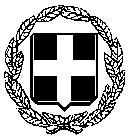     ΕΛΛΗΝΙΚΗ ΔΗΜΟΚΡΑΤΙΑ	   ΚΟΖΑΝΗ 27-10-2020             --------------------------     ΔΙΟΙΚΗΣΗ         3ης Υ.ΠΕ. ΜΑΚΕΔΟΝΙΑΣΓΕΝΙΚΟ ΝΟΣΟΚΟΜΕΙΟ ΚΟΖΑΝΗΣ	              		ΠΡΟΣ: ΜΜΕ «ΜΑΜΑΤΣΕΙΟ»ΔΕΛΤΙΟ ΤΥΠΟΥ                                 ΟΡΚΩΜΟΣΙΑ ΜΟΝΙΜΟΥ ΙΑΤΡΟΥΝέα ορκωμοσία ιατρού είχαμε στην Παιδιατρική Κλινική στο Μαμάτσειο Νοσοκομείο Κοζάνης. Ορκίστηκε ο κ. Χασάπης Μιχαήλ με την ειδικότητα της Παιδιατρικής σε θέση Επιμελητή Β΄. Ο κ. Χασάπης θα εργαστεί για πρώτη φορά στο Γ.Ν Κοζάνης,Του ευχόμαστε καλή σταδιοδρομία στο νοσοκομείο μας, καλή δύναμη και καλή τύχη.                                                                                                   Εκ της Διοίκησης 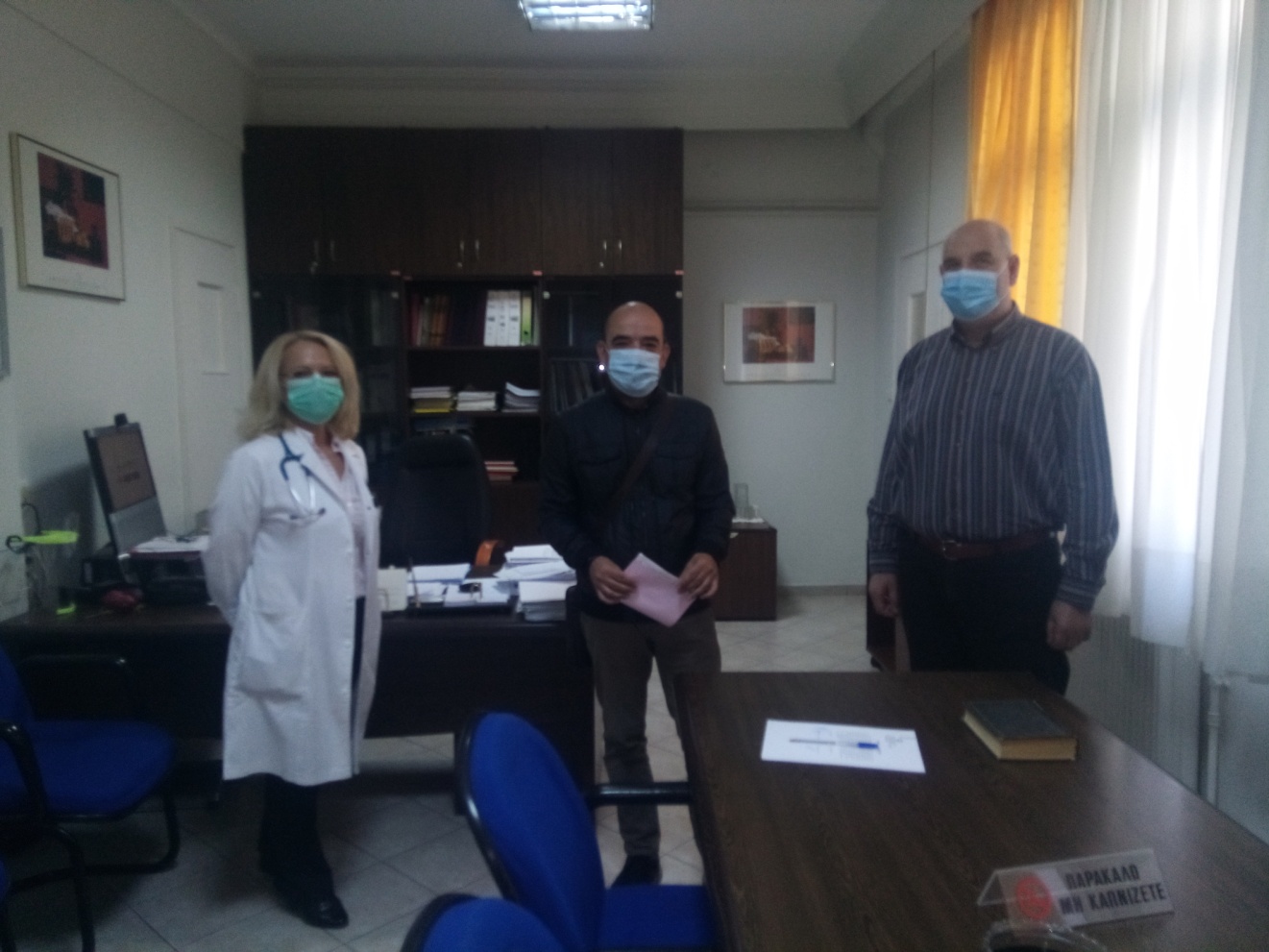 